THE DIGESTIVE SYSTEM (PART 1: Nutrients)													Name:			(Refer to pp. 64 – 69 of BC Science 8)Four Food GroupsTo make sure you eat an healthy diet, it is important to eat a variety of foods from the four food groups: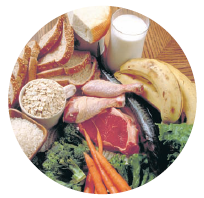 ____________ _____________________________________ and ___________________ ______________________________ and ______________________What are Nutrients? ________________________________________________________________________________________________________________________________________________________________________________________________We get nutrients from what we ______ and ___________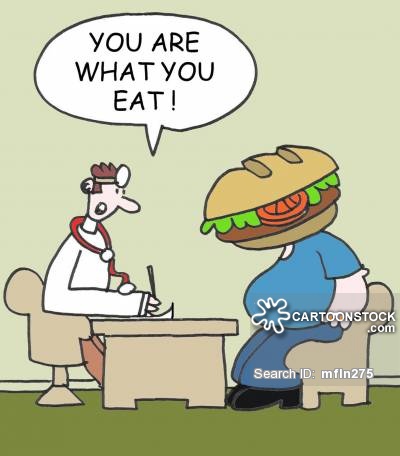 Types of Nutrients: 1) ___________________________, 2) ___________________________3)____________________________ 4)____________________________5)____________________________***WaterIs _______ a nutrient, but is necessary for _____________.______________ other nutrients and wastes, and is necessary for many _____________ ______________ and for _____________ the body.Your body requires ____ to ____ L of water per day.Table 1: Types of NutrientsType of NutrientMain Purpose of NutrientExamples of NutrientCarbohydratesThe bodies quickest source of ________The _______________ in your body cells change _________ into energy through the process of ______________. Your body uses this energy for _________, __________, and ___________.Two types: __________ and _______________ simple carbohydrates: a _______________ of sugar complex carbohydrates: a ___________ of simple carbohydrates joined together E include: _________, __________________, ___________, and ___________ProteinsUsed to build parts of your body’s ___________, _______, _________, and __________Examples include: _________, _________, ________, _________, ______ productsFatsUsed to build ____________________ and can be ____________ for ____________ __________.Two types: ________________ and _____________ fatsunsaturated fats: _________ fatex. fruit, vegetables, fish, corn oil, olive oil, and vegetable oilsaturated fat: _______ fatex. Animal fats, such as butter or lardMay cause the build-up of ___________: a fatty material that is deposited along the walls of blood vesselsMinerals & VitaminsNeeded in _________ amounts to perform various body functionsTwo common minerals and vitamins are ____________ and ______________ ____Calcium is important to help build strong ________.Vitamin D helps the body absorb _____________.